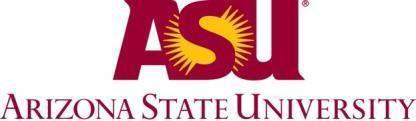 Unit and college approvalProvost office approvalArizona State University College of Health SolutionsPromotion Criteria for Clinical FacultyAdopted by the Faculty,09/18/2023Approved by the Dean,10/18/2023Approved by the Office of the Executive Vice President and Provost, XX/XX/XXAppointment/Retention/Promotion Criteria: Clinical Assistant ProfessorClinical faculty are fixed-term faculty members who are qualified by training, experience, or education to direct or participate in specialized university functions, including teaching, student internships, training, or other practice components of degree programs. Responsibilities of clinical faculty may encompass any area of professional practice and/or technical expertise and may include professional development. (ACD 505-02)As designated by the Dean’s office, each Clinical Faculty may also be assigned a specific workload distribution related to program administration/coordination or any other relevant category. If, for example, a Clinical Faculty is assigned an administrative position that represents 30% of their workload, expectations for instructional, scholarship, and/or service responsibilities would be reduced as appropriate. In addition, scholarship/creative innovation is not a required or typical component of this position; however, an individual workload distribution of effort agreement may be modified to reflect a scholarship expectation. Scholarship or research which is not part of one’s negotiated workload is considered under the teaching or professional service categories, as applicable.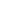 Appointment Criteria:A graduate degree appropriate for the area of expertise is required. Doctoral degrees (Ph.D. or other professional doctorate) are preferred.Rarely, a candidate may qualify on the basis of their unique, highly specialized, and/or highly advanced level of professional practice in specializations where advanced degrees are not typically required (e.g. culinary sciences).Depending upon the specific position, nationally-recognized credentials may be required, such as certifications or licensure.In the absence of a doctoral degree, a minimum of five years of relevant professional experience is required.Inclusive ExcellenceCHS expects all faculty to engage in efforts that advances ASU’s charter of inclusive excellence. Candidates for promotion should include specific descriptions of their contributions to the ASU charter throughout their application portfolio. See the examples provided on the intranet.Retention CriteriaTeaching/InstructionSuccessful demonstration of teaching excellence in each of the following areas:Prepare educational materials and/or experience.Design learner experiences and the course of study or clinical experiences.Deliver educational materials and/or experiences to learners as assigned.Assess learner performance according to course or clinical objectives.Revise, update and translate instructional or clinical materials in accordance with developments in research, clinical knowledge, & educational specialty.Mentor students both formally in classes, through clinical supervision as instructor of record, or through independent learning experiences or projects as appropriate.Work collaboratively with Faculty, Teaching Assistants (TAs), Research Assistants (RAs), Graduate/Undergraduate student support staff, clinical staff/interns, and colleagues (e.g. Academic Associates; AAs) that support the individual’s teaching as appropriate.Engage in professional pedagogical development activities to maintain and increase teaching effectiveness, and maintain certification if appropriate. ServiceEngage in at least one of the two following activities that contribute to the mission and productivity of the College and University or professional organizations, as defined by workload agreement, such as:Academic Service: Serves and/or assumes leadership on degree, college, or university level committees.Professional Service: Serves in a professional capacity at the community, local, state, and/or national level including clinical service(s) or clinical community events.PLUSStudent Engagement: Participates in CHS student recruitment, engagement, and retention activities, as well as activities designed to further inclusive excellence (required).Scholarship (if indicated in workload)Approved research and scholarly activities in the interest of the university can be negotiated as part of one’s workload. *Team scientists need to verify intellectual contributions at one or more stages of manuscript development (e.g.design, implementation, and analysis activities)Scholarly activities related to theo Development of instructional and learning theories, practices and procedures.OR o Application of theory in the field to real world problems.ORIntegration of information (e.g. meta-analyses, literature reviews, presentations at conferences, workshop presentations at local, regional, or national and/or international levels).Research in one’s chosen area(s) of professional or scholarly expertise, as evidenced byPapers or presentations at regional or national meetings.Publications in peer-reviewed journals, monographs, chapters in books, or other publications such as clinical materials, books, or edited volumes.Clinical (if indicated in workload)Provide clinical services and/or clinical experiences.Deliver quality patient experiences in a clinical setting (as evidenced by quality outcomes metrics).Engage in professional development activities to maintain and increase clinical expertise, and maintain certification if appropriate.Translate current or innovative evidence, techniques, and/or tools into clinical practice.Mentor students through clinical supervision, or through independent learning experiences or projects as appropriate.Work collaboratively, as appropriate, with professionals, staff in related services areas or with community/business partners.Comply with clinic policies and professional ethics standards.Improves overall health of the community by providing inclusive services, promoting access to services to underserved populations and working towards equitable outcomes.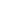 NOTE: As designated by the Dean’s office, each Clinical Associate Professor may also be assigned a specific workload distribution related to program administration/coordination or any other relevant category. If, for example, a Clinical Faculty is assigned an administrative position that represents 30% of his/her workload, expectations for instructional, scholarship, and/or service responsibilities would be reduced as appropriate. In addition, scholarship/creative innovation is not a required component of this position; however, an individual workload distribution of effort agreement may be modified to reflect a scholarship expectation. Scholarship or research which is not part of one’s negotiated workload is considered under the teaching or professional service categories, as applicable.Appointment Criteria:A graduate degree appropriate for the area of expertise is required. Doctoral degrees (Ph.D. or other professional doctorate) are preferred.A minimum of five years of college/university-level teaching or equivalent qualifications and experience at ASU.Demonstrate ongoing evidence of commitment to CHS charter, mission, vision, and values.Promotion and Retention Criteria:Promotion to Associate Clinical Professor is based on the quality of evidence presented to demonstrate excellence in teaching, service, scholarship, and clinical work that advances the mission of the college. Promotion recognizes a quality of work higher than that expected for renewal and is not based solely on time in rank. Candidates must demonstrate excellence in day-to-day performance and expertise in all aspects of job performance responsibilities, evidence of initiative, demonstrated leadership and a commitment to service and clinical activities.NOTE: As designated by the program/clinic director and/or Dean’s office, each Associate Clinical Professor may also be assigned a specific workload distribution related to program and/or clinic administration/coordination or any other relevant category. If, for example, an Associate Clinical Professor is assigned an administrative position that represents 30% of their workload, expectations for instructional, scholarship, service and/or clinical responsibilities would be reduced as appropriate. In addition, instructional scholarship/creative innovation is not a required or typical component of this position, however an individual workload distribution of effort agreement may be modified to reflect a scholarship expectation. If no scholarship component is defined, any productivity in this area may be viewed as an enhancement to overall productivity and personal achievement.Required QualificationsA graduate degree appropriate for the area of expertise. Doctoral degrees (Ph.D. or other professional doctorate) are preferred.In the absence of a doctoral degree, nationally recognized credentials in the field, such as certifications or licensure, are requiredIn the absence of a doctoral degree, at least ten years of relevant professional experience is required.A minimum of five years of college/university-level teaching is required with the majority of this time at ASU.Inclusive Excellence RequirementsCHS expects all faculty to engage in efforts that advances ASU’s charter of inclusive excellence. Candidates for promotion should include specific descriptions of their contributions to the ASU Charter throughout their application portfolio. See the examples provided on the intranet.Teaching/InstructionAll requirements of Clinical Assistant Professor plus the following enhancements:Demonstrate sustained excellence at rank of Assistant Clinical ProfessorDemonstrate evidence of sustained high quality instructional and clinical skills and promise of continuing excellence as a teacher and clinical supervisor (as evidenced by peer and college reviews, reflection on course revisions, integration of educational innovations, etc).Demonstrate a continuous record of excellence as an educator, as indicated by excellent, sustained student evaluation scores/ratings above the college norm.Demonstrate significant instructional contributions to the mission of the academic degrees, college, and university (such as development of new courses, degree programs, certificates programs, innovative pedagogical approaches, clinical experiences, etc).Demonstrates regular analysis and evaluation of courses and makes modifications and improvements based on that analysis and evaluation.Analysis and evaluation may include regular course evaluations, feedback from peer/mentor/instructional design, evaluation of assessment data as it relates to stated course objectives, grade distributions, informal student feedback, and evaluation of pedagogical practices relative to current advancements in pedagogy.Analysis and evaluation processes should be supported and attested to by the individual’s mentor and/or degree director(s)Active engagement in the CHS mentoring program as a menteeApplication of professional development to pedagogical growthActive engagement in student mentoring (Honors thesis/creative project, UGTA, GSA, Clinic)Demonstrates dedication to issues of inclusive excellence in pedagogical practices, activities, and content.Demonstration of sustained and consistent activity in one or more of the following:Nomination or selection for local/national award for teaching or clinical work.Presentation at local, state, national and/or international conferences/workshops/courses related to instructional, clinical, and learning theories, practices, and procedures.Presentation at local, state, national and/or international conferences/workshops/courses related to one’s chosen area(s) of professional expertise.Serve as chair or member of undergraduate theses or research projects and/or graduate students’ scholarship (non-thesis project/paper; thesis; dissertation), or other extensive student experiential mentorship.Attain advanced credentials, if appropriate, within area(s) of expertise above those held in the position of Clinical Assistant Professor.ServiceAll service requirements of Assistant Clinical Professor plus the following enhancements:Evidence of sustained, significant, and expanding breadth of service in a professional capacity at the academic or professional levelEvidence of increasing levels of responsibility/leadership within at least one of the following units of service o Academic o Professional o Community o StudentScholarship (if indicated in workload)All activities required of Assistant Clinical Professor plus one of the following enhancementsMentoring students in scholarly activities/projects such as poster/abstract submissions, presentations or manuscript submissions.Evidence of increased leadership in scholarly activities such as first/corresponding/senior author on publications or presentations at national or international conferences.Participation in external funding opportunities as Co-I (e.g. workforce development grants).Participation in translational teams and/or affinity networks.Clinical (if indicated in workload)Faculty must demonstrate work toward improving the overall health of the community by providing inclusive services that promote access and work towards equitable outcomes.All activities required of Clinical Assistant Professor plus one of the following enhancements:Development of enhanced collaboration with community partners.Enhancement of clinical programs and program management.Evidence of increasing quality delivery of patient experiences in a clinical setting (evidenced by patient satisfaction scores or other patient experience metrics).Evidence of increasing quality improvement in health service delivery (as evidenced by quality outcome metrics).Demonstration of team-based care leadership in a clinical setting.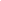 Promotion to Clinical Professor is based on the quality of evidence presented to demonstrate exceptional contributions in teaching, service, scholarship, and clinical work (as designated by workload), including significant leadership, that advances the mission of the college. Candidates must have consistent contributions to college and university service activities, or professional organization(s). Promotion recognizes a quality of work higher than that expected for renewal and is not based solely on time in rank, as promotion to Clinical Professor is accompanied by the initiation of a a multi-year contract. A reputationfor excellence should be evident. Dedication to supporting initiatives to support the ASU charter is an expectation for promotion to Clinical Professor.NOTE: As designated by the Dean’s office, each Clinical Professor may also be assigned a specific workload distribution related to program administration/coordination or any other relevant category. If, for example, a Clinical Professor is assigned an administrative position that represents 30% of his/her workload, expectations for instructional, scholarship, service responsibilities would be reduced as appropriate. In addition, scholarship/creative innovation is not a required or typical component of this position, however an individual workload distribution of effort agreement may be modified to reflect a scholarship expectation. If no scholarship component is defined on the candidate’s workload agreement, any productivity in this area may be viewed as an enhancement to overall productivity and personal achievementAppointment Criteria:A Clinical Professor typically holds a doctoral or terminal degree.Substantial and sustained record of excellent performance since the previous promotion. The majority of that service should be at ASU.When appropriate, evidence of continued certification/licensure/registration within his/her area(s) of expertise.When appropriate, evidence of attainment of advanced credentials within his/her area(s) of expertise.Evidence of sustained professional/clinical growth.A reputation of continued excellence with increased leadership responsibilities in other assigned areas, including but not limited to: administrative roles, scholarship and/or clinical experience that demonstrate an impact beyond CHS.Development and/or leadership of a project(s) that has/have substantial and broad impact on the college, university, and/or community. This impact must be demonstrated or justified through tangible metrics that exemplify its connection to the mission, vision, and values of the college.Typically, a minimum of seven years of college/university-level teaching experience, the majority of this time at ASU, and a minimum of five years since last promotion.Inclusive Excellence RequirementsCHS expects all faculty to engage in efforts that advances ASU’s charter of inclusive excellence. Candidates for promotion should include specific descriptions of their contributions to the ASU charter throughout their application portfolio. See the examples provided on the intranet.Retention/Promotion CriteriaTeaching/InstructionAll requirements of Clinical Associate Professor plus one or more of the following enhancements:Demonstrates sustained excellence at rank of Clinical Associate ProfessorDemonstrates evidence of sustained high quality instructional skills and promise of continuing excellence as a teacher through:Positive peer reviewsSustained course evaluation scores above the college meanDemonstrates regular analysis and evaluation of courses and makes modifications and improvements based on that analysis and evaluation.Analysis and evaluation may include regular course evaluations, feedback from peer/mentor/instructional design, evaluation of assessment data as it relates to stated course objectives, grade distributions, informal student feedback, and evaluation of pedagogical practices relative to current advancements in pedagogy.Analysis and evaluation process should be supported and attested to by the individual’s mentor and/or program director(s)Application of professional development to pedagogical growthActive engagement in student mentoringDemonstrates dedication to issues of inclusive excellence through documented application of inclusive pedagogical practices, activities, and content.Develops and/or implements innovations and advancements in instructional methods, delivery, activities, and evaluation techniques exemplifying pedagogical growth for an experienced teacher.Dissemination of pedagogical expertise through any of the following:Presentations at college, university, regional, national, and/or international conferences/workshops/courses related to instructional design/practices, procedures, learning theories (presenter, program moderator, conference planner, etc)Publications (not necessarily peer-reviewed journals) related to instructional and learning theories, practices, and proceduresPublication and/or development of instructional materials including textbooks, laboratory manuals, computer software, and educational training manualsAttainment of advanced credentials, when appropriate, within area(s) of expertise above those held in the position of Clinical Associate Professor.ServiceAll service requirements of Clinical Associate Professor plus the following enhancements:Effective mentoring of junior/early career faculty in the CHS mentoring program as a mentor is required. Mentoring may be individual and/or group.Exceptional, sustained, and increasing depth of service in a professional capacity at academic, community, and/or professional level(s) in a clear focus area related to their professional and/or instructional expertiseSignificant leadership roles advancing the mission of the college within at least one of the following units of services: o Academic o Community o ProfessionalStudent engagement and/or retentionScholarship (if indicated in workload)All factors required of Clinical Associate Professor plus the following enhancements:Evidence of increased leadership beyond the associate level such as:Mentoring students in scholarly activities/projects such as poster/abstract submissions, presentations or manuscript submissions.Additional and more expansive professional presentations and/or publications (not necessarily peer-reviewed journals) related to instructional and learning theories, practices, and procedures and/or one’s chosen area(s) of professional or scholarly expertise. ORParticipates in and/or leads efforts to obtain external funding (e.g. workforce development grants) to support scholarship efforts. ORServes as in a leadership role on a translational team and/or affinity networks.Clinical (if indicated in workload)Faculty must demonstrate work toward improving the overall health of the community by providing inclusive services that promote access to services and work towards equitable outcomes.All activities required of Clinical Associate Professor plus two of the following enhancements:Sustained enhanced clinical partnership with community partners.Evidence of sustained growth and/or enhancement of clinical programs and program management within the clinical learning environment.Evidence of continued growth of quality delivery of patient experiences in a clinical setting (evidenced by patient satisfaction scores or other patient experience metrics).Evidence of sustained quality improvement in health service delivery (as evidenced by quality outcome metrics).Demonstration of team-based care leadership in a clinical setting.Approved by CHS Faculty Assembly xx-xx-2023CollegeHealth SolutionsUnitHealth SolutionsDocumentPromotion Criteria for Clinical FacultyDate of approval by the faculty09/18/2023Date of review by the dean10/18/2023Vice Provost for Academic PersonnelDate